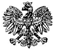 Zgierz, dnia 26.10.2023 r.ZP.272.13.2023.MW/17ZAWIADOMIENIE O WYBORZE OFERTY, w przypadku, o którym mowa w art. 275 pkt 2 Ustawy, gdy Zamawiający nie prowadzi negocjacji, dokonuje wyboru spośród ofert niepodlegających odrzuceniuNa podstawie art. 253 ust. 1  pkt 1 ustawy z dnia 11 września 2019 r. Prawo zamówień publicznych                     (tj. Dz. U. z 2023 r., poz. 1605 ze zm. – dalej zwanej Ustawą), Powiat Zgierski reprezentowany przez Zarząd Powiatu Zgierskiego (zwany dalej Zamawiającym) dokonał wyboru najkorzystniejszej oferty spośród niepodlegających odrzuceniu ofert, złożonych w odpowiedzi na ogłoszenie o zamówieniu                                          w postępowaniu prowadzonym w trybie podstawowym zgodnie z art. 275 pkt 2 Ustawy pn.: „Montaż instalacji fotowoltaicznej na budynkach Powiatu Zgierskiego”. (ID 817826)Ocenie podlegały następujące oferty w ramach poszczególnych zadań: Zadanie nr 1 -Montaż instalacji fotowoltaicznej na budynku Powiatowego Urzędu Pracy.Wyboru najkorzystniejszej oferty dokonuje się zgodnie z art. 239 Ustawy, na podstawie kryteriów oceny ofert określonych w dokumentach zamówienia. Najkorzystniejszy bilans maksymalnej liczby przyznanych punktów w oparciu o ustalone kryteria, w ramach zadania nr 1, otrzymała oferta nr 2 złożona przez EKO-ON Sp. z o.o.30-444 Libertów, ul. Góra Libertowska 47 (zwanym dalej Wykonawcą). Oferta Wykonawcy nie podlega odrzuceniu. Wykonawca nie podlega wykluczeniu z postępowania. Zadanie Nr 2. Montaż instalacji fotowoltaicznej na budynku Starostwa Powiatowego w Zgierzu przy ul. Długiej Wyboru najkorzystniejszej oferty dokonuje się zgodnie z art. 239 Ustawy, na podstawie kryteriów oceny ofert określonych w dokumentach zamówienia. Najkorzystniejszy bilans maksymalnej liczby przyznanych punktów w oparciu o ustalone kryteria, w ramach zadania nr 2, otrzymała oferta nr 2 złożona przez EKO-ON Sp. z o.o.30-444 Libertów, ul. Góra Libertowska 47 (zwanym dalej Wykonawcą). Oferta Wykonawcy nie podlega odrzuceniu. Wykonawca nie podlega wykluczeniu z postępowania. Zadanie Nr 3. Montaż instalacji fotowoltaicznej na budynku Starostwa Powiatowego w Zgierzu przy ul. Sadowej Wyboru najkorzystniejszej oferty dokonuje się zgodnie z art. 239 Ustawy, na podstawie kryteriów oceny ofert określonych w dokumentach zamówienia. Najkorzystniejszy bilans maksymalnej liczby przyznanych punktów w oparciu o ustalone kryteria, w ramach zadania nr 3, otrzymała oferta nr 2 złożona przez EKO-ON Sp. z o.o.30-444 Libertów, ul. Góra Libertowska 47 (zwanym dalej Wykonawcą). Oferta Wykonawcy nie podlega odrzuceniu. Wykonawca nie podlega wykluczeniu z postępowania. Zadanie Nr 4. Montaż instalacji fotowoltaicznej na budynku Zgierskiego Zespołu Szkół Ponadpodstawowych Wyboru najkorzystniejszej oferty dokonuje się zgodnie z art. 239 Ustawy, na podstawie kryteriów oceny ofert określonych w dokumentach zamówienia. Najkorzystniejszy bilans maksymalnej liczby przyznanych punktów w oparciu o ustalone kryteria, w ramach zadania nr 4, otrzymała oferta nr 2 złożona przez EKO-ON Sp. z o.o.30-444 Libertów, ul. Góra Libertowska 47 (zwanym dalej Wykonawcą). Oferta Wykonawcy nie podlega odrzuceniu. Wykonawca nie podlega wykluczeniu z postępowania. Zadanie Nr 5. Montaż instalacji fotowoltaicznej na budynku ZSS w OzorkowieWyboru najkorzystniejszej oferty dokonuje się zgodnie z art. 239 Ustawy, na podstawie kryteriów oceny ofert określonych w dokumentach zamówienia. Najkorzystniejszy bilans maksymalnej liczby przyznanych punktów w oparciu o ustalone kryteria, w ramach zadania nr 5, otrzymała oferta nr 2 złożona przez EKO-ON Sp. z o.o.30-444 Libertów, ul. Góra Libertowska 47 (zwanym dalej Wykonawcą). Oferta Wykonawcy nie podlega odrzuceniu. Wykonawca nie podlega wykluczeniu z postępowania. Analiza złożonych dokumentów potwierdza, że oferta Wykonawcy nie podlega odrzuceniu oraz , że Wykonawca nie podlega wykluczeniu z postępowania. Umowy w ramach poszczególnych zadań zostaną zawarte odrębnie z uwzględnieniem art. 577 Ustawy, w terminie zgodnym z art. 308 ust. 2 Ustawy, tj. nie krótszym niż 5 dni od dnia przesłania zawiadomienia o wyborze najkorzystniejszej oferty, przy użyciu środków komunikacji elektronicznej.POUCZENIEOd niezgodnej z przepisami Ustawy czynności Zamawiającego podjętej w postępowaniu  o udzielenie zamówienia lub zaniechaniu czynności, do której Zamawiający był zobowiązany przysługuje Wykonawcy odwołanie zgodnie z przepisami Ustawy.                                                                                                     Zarząd Powiatu Zgierskiego           _______________________________________________                                                                                (podpis kierownika Zamawiającego lub osoby upoważnionej)  ZARZĄD POWIATU ZGIERSKIEGO95-100 Zgierz, ul. Sadowa 6atel. (42) 288 81 00, fax (42) 719 08 16zarzad@powiat.zgierz.pl, www.powiat.zgierz.plNr ofertyNazwa i adres WykonawcyŁączna cena bruttoPunktacja otrzymana 
zgodnie z kryteriami określonymi                w SWZPunktacja otrzymana 
zgodnie z kryteriami określonymi                w SWZBilans przyznanych punktówNr ofertyNazwa i adres WykonawcyŁączna cena bruttoCENA OFERTY60% waga udział w ocenie 60 pktOKRES GWARANCJI 40% waga udział                           w ocenie 40 pktBilans przyznanych punktów1Energynat Solutions Sp. z o.o. 05-270 Marki, ul. Kościuszki 40A 106 337,34 zł  50,59 pkt 40 pkt90,59 pkt2EKO-ON Sp. z o.o.30-444 Libertów, 
ul. Góra Libertowska 4789 667,00 zł60 pkt40 pkt100 pkt3Globalterm Sp. z o.o. 02-652 Warszawa,
ul. Magazynowa 13b/74121 278,00 zł44,36 pkt40 pkt84,36 pkt4EKO-SOLAR SP. Z O.O., 46-100 Namysłów, Wszeradów 2105 001,16 zł51,24 pkt40 pkt91,24 pkt5VH Polska Management sp. z o.o. VH Polska sp. k., 70-471 Szczecin Al. Wojska Polskiego 8101 700,00 zł52,90 pkt40 pkt92,90 pkt6Atum Energy Sp. z o.o. 93-338 Łódź, 
ul. Rzgowska 349102 301,56 zł52,59 pkt40 pkt92,59 pktNr ofertyNazwa i adres WykonawcyŁączna cena bruttoPunktacja otrzymana 
zgodnie z kryteriami określonymi                w SWZPunktacja otrzymana 
zgodnie z kryteriami określonymi                w SWZBilans przyznanych punktówNr ofertyNazwa i adres WykonawcyŁączna cena bruttoCENA OFERTY60% waga udział w ocenie 60 pktOKRES GWARANCJI 40% waga udział                           w ocenie 40 pktBilans przyznanych punktów1Energynat Solutions Sp. z o.o. 05-270 Marki, ul. Kościuszki 40A75 584,93 zł50,87 pkt 40 pkt90,87 pkt2EKO-ON Sp. z o.o.30-444 Libertów, 
ul. Góra Libertowska 4764 083,00 zł60 pkt40 pkt100 pkt3Globalterm Sp. z o.o. 02-652 Warszawa,
ul. Magazynowa 13b/7489 433,30 zł42,99 pkt40 pkt82,99 pkt4EKO-SOLAR SP. Z O.O., 46-100 Namysłów, Wszeradów 280 381,39 zł47,83 pkt40 pkt87,83 pkt5VH Polska Management sp. z o.o. VH Polska sp. k., 70-471 Szczecin Al. Wojska Polskiego 875 890,00 zł50,67 pkt40 pkt90,67 pkt6Atum Energy Sp. z o.o. 93-338 Łódź, 
ul. Rzgowska 34985 261,14 zł45,10 pkt40 pkt85,10 pktNr ofertyNazwa i adres WykonawcyŁączna cena bruttoPunktacja otrzymana 
zgodnie z kryteriami określonymi                w SWZPunktacja otrzymana 
zgodnie z kryteriami określonymi                w SWZBilans przyznanych punktówNr ofertyNazwa i adres WykonawcyŁączna cena bruttoCENA OFERTY60% waga udział w ocenie 60 pktOKRES GWARANCJI 40% waga udział                           w ocenie 40 pktBilans przyznanych punktów1Energynat Solutions Sp. z o.o. 05-270 Marki, ul. Kościuszki 40A140 977,98 zł58,68 pkt 40 pkt98,68 pkt2EKO-ON Sp. z o.o.30-444 Libertów, 
ul. Góra Libertowska 47137 883,00 zł60 pkt40 pkt100 pkt3Globalterm Sp. z o.o. 02-652 Warszawa,
ul. Magazynowa 13b/74159 267,78 zł51,94 pkt40 pkt91,94 pkt4EKO-SOLAR SP. Z O.O., 46-100 Namysłów, Wszeradów 2150 597,39 zł54,93 pkt40 pkt94,93 pkt5VH Polska Management sp. z o.o. VH Polska sp. k., 70-471 Szczecin Al. Wojska Polskiego 8140 550,00 zł58,86 pkt40 pkt98,86 pkt6Atum Energy Sp. z o.o. 93-338 Łódź, 
ul. Rzgowska 349145 714, 41 zł56,78 pkt40 pkt96,78 pktNr ofertyNazwa i adres WykonawcyŁączna cena bruttoPunktacja otrzymana 
zgodnie z kryteriami określonymi                w SWZPunktacja otrzymana 
zgodnie z kryteriami określonymi                w SWZBilans przyznanych punktówNr ofertyNazwa i adres WykonawcyŁączna cena bruttoCENA OFERTY60% waga udział w ocenie 60 pktOKRES GWARANCJI 40% waga udział                           w ocenie 40 pktBilans przyznanych punktów1Energynat Solutions Sp. z o.o. 05-270 Marki, ul. Kościuszki 40A223 868,07 zł50,14 pkt 40 pkt90,14 pkt2EKO-ON Sp. z o.o.30-444 Libertów, 
ul. Góra Libertowska 47187 083,00 zł60 pkt40 pkt100 pkt3Globalterm Sp. z o.o. 02-652 Warszawa,
ul. Magazynowa 13b/74235 852,50 zł47,59 pkt40 pkt87,59 pkt4EKO-SOLAR SP. Z O.O., 46-100 Namysłów, Wszeradów 2208 379,86 zł53,87 pkt40 pkt93,87 pkt5VH Polska Management sp. z o.o. VH Polska sp. k., 70-471 Szczecin Al. Wojska Polskiego 8191 450,00 zł58,63 pkt40 pkt98,63 pkt6Atum Energy Sp. z o.o. 93-338 Łódź, 
ul. Rzgowska 349187 234,29 zł59,95 pkt40 pkt99,95 pktNr ofertyNazwa i adres WykonawcyŁączna cena bruttoPunktacja otrzymana 
zgodnie z kryteriami określonymi                w SWZPunktacja otrzymana 
zgodnie z kryteriami określonymi                w SWZBilans przyznanych punktówNr ofertyNazwa i adres WykonawcyŁączna cena bruttoCENA OFERTY60% waga udział w ocenie 60 pktOKRES GWARANCJI 40% waga udział                           w ocenie 40 pktBilans przyznanych punktów1Energynat Solutions Sp. z o.o. 05-270 Marki, ul. Kościuszki 40A50 370,32 zł52,60 pkt 40 pkt92,60 pkt2EKO-ON Sp. z o.o.30-444 Libertów, 
ul. Góra Libertowska 4744 157,00 zł60 pkt40 pkt100 pkt3Globalterm Sp. z o.o. 02-652 Warszawa,
ul. Magazynowa 13b/7463 953,85 zł41,43 pkt40 pkt81,43 pkt4EKO-SOLAR SP. Z O.O., 46-100 Namysłów, Wszeradów 256 703,74 zł46,72 pkt40 pkt86,72 pkt5VH Polska Management sp. z o.o. VH Polska sp. k., 70-471 Szczecin Al. Wojska Polskiego 855 450,00 zł47,78 pkt40 pkt87,78 pkt